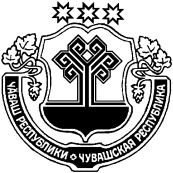 О внесении изменений в муниципальную программу Янтиковского муниципального округа Чувашской Республики «Развитие сельского хозяйства и регулирование рынка сельскохозяйственной продукции, сырья и продовольствия»Администрация Янтиковского муниципального округа                                                               п о с т а н о в л я е т:1. Внести в муниципальную программу Янтиковского муниципального округа Чувашской Республики «Развитие сельского хозяйства и регулирование рынка сельскохозяйственной продукции, сырья и продовольствия», утвержденную постановлением администрации Янтиковского района от 25.05.2023 № 459 «О муниципальной программе Янтиковского муниципального округа Чувашской Республики «Развитие сельского хозяйства и регулирование рынка сельскохозяйственной продукции, сырья и продовольствия» (далее – Программа), следующие изменения:1) в паспорте Программы:а) позицию «Объемы финансирования Муниципальной программы с разбивкой по годам ее реализации» изложить в следующей редакции:2) в разделе III «Обоснование объема финансовых ресурсов, необходимых для реализации Муниципальной программы»:а) абзацы третий – двадцать восьмой изложить в следующей редакции:«Прогнозируемый объем финансирования Муниципальной программы в 2023–2035 годах составляет 1964,69 тыс. рублей, в том числе:в 2023 году – 766,0 тыс. рублей;в 2024 году – 809,53 тыс. рублей;в 2025 году – 193,53 тыс. рублей;в 2026 году – 195,63 тыс. рублей;в 2027-2030 годы – 0,0 тыс. рублей;в 2031-2035 годы – 0,0 тыс. рублей;из них средства:федерального бюджета – 214,1 тыс. рублей (10,9 процентов), в том числе:в 2023 году – 44,5 тыс. рублей;в 2024 году – 57,0 тыс. рублей;в 2025 году – 57,0 тыс. рублей;в 2026 году – 55,6 тыс. рублей;в 2027-2030 годы – 0,0 тыс. рублей;в 2031-2035 годы – 0,0 тыс. рублей;республиканского бюджета Чувашской Республики 1695,58 тыс. рублей (86,3 процента), в том числе:в 2023 году – 697,38 тыс. рублей;в 2024 году – 721,7 тыс. рублей;в 2025 году – 136,5 тыс. рублей;в 2026 году – 140,0 тыс. рублей;в 2027-2030 годы – 0,0 тыс. рублей;в 2031-2035 годы – 0,0 тыс. рублей;местных бюджетов – 55,01 тыс. рублей (2,8 процента), в том числе:в 2023 году – 24,12 тыс. рублей;в 2024 году – 30,83 тыс. рублей;в 2025 году – 0,03 тыс. рублей;в 2026 году – 0,03 тыс. рублей;в 2027-2030 годы – 0,0 тыс. рублей;в 2031-2035 годы – 0,0 тыс. рублей;Объемы и источники финансирования Муниципальной программы уточняются при формировании местного бюджета Янтиковского муниципального округа на очередной финансовый год и плановый период»;3) приложение № 2 к Программе изложить в редакции согласно приложению № 1 к настоящему постановлению;4) в приложении № 4 к Программе:а) в паспорте подпрограммы «Развитие ветеринарии» муниципальной программы Янтиковского муниципального округа Чувашской Республики «Развитие сельского хозяйства и регулирование рынка сельскохозяйственной продукции, сырья и продовольствия» (далее в пункте – подпрограмма):позицию «объемы финансирования подпрограммы с разбивкой по годам ее реализации» изложить в следующей редакции:б) в разделе III «Обоснование объема финансовых ресурсов, необходимых для реализации подпрограммы»:абзацы третий – двадцать восьмой изложить в следующей редакции:прогнозируемый объем финансирования подпрограммы на 2023-2035 годы составляет 646,8 тыс. рублей, в том числе в:2023 году – 239,4 тыс. руб.;2024 году – 135,8 тыс. руб.;2025 году – 135,8 тыс. руб.;2026 году – 135,8 тыс. руб.;2027-2030 годах – 0,0 тыс. руб.;2031-2035 годах – 0,0 тыс. руб.из них средства:федерального бюджета – 0,0 тыс. руб., в том числе в:2023 году – 0,0 тыс. руб.;2024 году – 0,0 тыс. руб.;2025 году – 0,0 тыс. руб.;2026 году – 0,0 тыс. руб.;2027-2030 годах – 0,0 тыс. руб.;2031-2035 годах – 0,0 тыс. руб.республиканского бюджета – 646,8  тыс. руб. в том числе в:2023 году – 239,4 тыс. руб.;2024 году – 135,8 тыс. руб.;2025 году – 135,8 тыс. руб.;2026 году – 135,8 тыс. руб.;2027-2030 годах – 0,0 тыс. руб.;2031-2035 годах – 0,0 тыс. руб.бюджета муниципального округа – 0,0 руб. в том числе в:2023 году – 0,0 тыс. руб.;2024 году – 0,0 тыс. руб.;2025 году – 0,0 тыс. руб.;2026 году – 0,0 тыс. руб.;2027-2030 годах – 0,0 тыс. руб.;2031-2035 годах – 0,0 тыс. руб.Объемы финансирования подпрограммы подлежат ежегодному уточнению исходя из реальных возможностей бюджетов всех уровней»;в) приложение № 2 к подпрограмме изложить в редакции согласно приложению № 2 к настоящему постановлению;5) в приложении № 4 к Программе:а) в паспорте подпрограммы «Развитие отраслей агропромышленного комплекса» муниципальной программы Янтиковского муниципального округа Чувашской Республики «Развитие сельского хозяйства и регулирование рынка сельскохозяйственной продукции, сырья и продовольствия» (далее в пункте – подпрограмма):позицию «объемы финансирования подпрограммы с разбивкой по годам ее реализации» изложить в следующей редакции:б) раздел IV «Обоснование объема финансовых ресурсов, необходимых для реализации подпрограммы (с расшифровкой по источникам финансирования, по этапам и годам реализации подпрограммы)» изложить в следующей редакции:«Раздел IV. Обоснование объема финансовых ресурсов, необходимых для реализации подпрограммы (с расшифровкой по источникам финансирования, по этапам и годам реализации подпрограммы)Расходы подпрограммы формируются за счет средств республиканского бюджета и бюджета Янтиковского муниципального округа Чувашской Республики.Прогнозируемый объем финансирования подпрограммы за 2023-2035 годы составляет 1097,6 тыс. рублей, в том числе:в 2023 году – 481,6 тыс. рублей;в 2024 году – 616,0 тыс. рублей;в 2025 году – 0,0 тыс. рублей;в 2026 году - 0,0 тыс. рублей;в 2027 - 2030 годах - 0,0 тыс. рублей;в 2031 - 2035 годах - 0,0 тыс. рублей;из них средства:федерального бюджета– 0,0 тыс. рублейв 2023 году – 0,0 тыс. рублей;в 2024 году – 0,0 тыс. рублей;в 2025 году – 0,0 тыс. рублей;в 2026 году - 0,0 тыс. рублей;в 2027 - 2030 годах - 0,0 тыс. рублей;в 2031 - 2035 годах - 0,0 тыс. рублей;республиканского бюджета Чувашской Республики – 1042,7 тыс. рублейв 2023 году – 457,5,0 тыс. рублей;в 2024 году – 585,2 тыс. рублей;в 2025 году – 0,0 тыс. рублей;в 2026 году - 0,0 тыс. рублей;в 2027 - 2030 годах - 0,0 тыс. рублей;в 2031 - 2035 годах - 0,0 тыс. рублей;бюджета муниципального округа – 54,9 тыс. рублей, в том числе:в 2023 году – 24,1 тыс. рублей;в 2024 году – 30,8 тыс. рублей;в 2025 году – 0,0 тыс. рублей;в 2026 году - 0,0 тыс. рублей;в 2027 - 2030 годах - 0,0 тыс. рублей;в 2031 - 2035 годах - 0,0 тыс. рублей; 	Объемы финансирования подпрограммы подлежат ежегодному уточнению исходя из реальных возможностей бюджетов всех уровней»;в) приложение № 2 к Подпрограмме изложить в редакции согласно приложению № 3 к настоящему постановлению.6) в приложении № 6 к Программе:а) в паспорте подпрограммы «Развитие мелиорации земель сельскохозяйственного назначения» муниципальной программы Янтиковского муниципального округа Чувашской Республики «Развитие сельского хозяйства и регулирование рынка сельскохозяйственной продукции, сырья и продовольствия» (далее в пункте – подпрограмма):позицию «объемы финансирования подпрограммы с разбивкой по годам ее реализации» изложить в следующей редакции:б) раздел IV «Обоснование объема финансовых ресурсов, необходимых для реализации подпрограммы (с расшифровкой по источникам финансирования, по этапам и годам реализации подпрограммы)» изложить в следующей редакции:«Раздел IV. Обоснование объема финансовых ресурсов, необходимыхдля реализации подпрограммы (с расшифровкой по источникам финансирования, по этапам и годам реализации подпрограммы).Расходы подпрограммы формируются за счет средств республиканского бюджета и бюджета Янтиковского муниципального округа Чувашской Республики.Прогнозируемый объем финансирования подпрограммы за 2023-2035 годы составляет 220,29 тыс. рублей, в том числе:в 2023 году – 45,0 тыс. рублей;в 2024 году – 57,73 тыс. рублей;в 2025 году – 57,73 тыс. рублей;в 2026 году – 59,83 тыс. рублей;в 2027–2030 годах –  0,0 тыс. рублей;в 2031–2035 годах – 0,0 тыс. рублей;из них средства:федерального бюджета– 214,1 тыс. рублей, в том числе:в 2023 году – 44,5 тыс. рублей;в 2024 году – 57,0 тыс. рублей;в 2025 году – 57,0 тыс. рублей;в 2026 году – 55,6 тыс. рублей;в 2027–2030 годах – 0,0 тыс. рублей;в 2031–2035 годах – 0,0 тыс. рублей;республиканского бюджета Чувашской Республики – 6,08 тыс. рублей, в том числе:в 2023 году – 0,48 тыс. рублей;в 2024 году – 0,7 тыс. рублей;в 2025 году – 0,7 тыс. рублей;в 2026 году – 4,2 тыс. рублей;в 2027–2030 годах – 0,0 тыс. рублей;в 2031–2035 годах – 0,0 тыс. рублей;бюджета муниципального округа – 0,11 тыс. рублей, в том числе:в 2023 году – 0,02 тыс. рублей;в 2024 году – 0,03 тыс. рублей;в 2025 году – 0,03 тыс. рублей;в 2026 году – 0,03 тыс. рублей;в 2027–2030 годах – 0,0 тыс. рублей;в 2031–2035 годах – 0,0 тыс. рублей;Объемы финансирования подпрограммы подлежат ежегодному уточнению исходя из реальных возможностей бюджетов всех уровней.Ресурсное обеспечение реализации подпрограммы за счет всех источников финансирования приведено в приложении к настоящей подпрограмм»;в) приложение № 2 к Подпрограмме изложить в редакции согласно приложению № 4 к настоящему постановлению.2. Настоящее постановление вступает в силу со дня его официального опубликования.Глава Янтиковскогомуниципального округа                                                                    О.А. ЛомоносовПриложение № 1к постановлению администрацииЯнтиковского муниципального округаот 05.02..2024 № 143Приложение № 2 к Муниципальной программе «Развитие сельского хозяйства и регулирование рынка сельскохозяйственной продукции, сырья и продовольствия»Ресурсное обеспечение муниципальной программы за счет всех источников финансированияПриложение № 2к постановлению администрацииЯнтиковского муниципального округа от 05.02.2024 № 143Приложение №  2 к подпрограмме
«Развитие ветеринарии»Ресурсное обеспечение
подпрограммы «Развитие ветеринарии» за счет всех источников финансированияПриложение № 3к постановлению администрацииЯнтиковского муниципального округа от 05.02.2024 № 143Приложение № 2 к подпрограмме «Развитие отраслей агропромышленного комплекса»Ресурсное обеспечение
реализации подпрограммы «Развитие отраслей агропромышленного комплекса» за счет всех источников финансированияПриложение № 4к постановлению администрацииЯнтиковского муниципального округа от 05.02.2024 № 143Приложение № 2 к подпрограмме «Развитие мелиорации земель                                сельскохозяйственного назначения» Ресурсное обеспечение реализации подпрограммы «Развитие мелиорации земель сельскохозяйственного назначения» за счет всех источников финансированияЧУВАШСКАЯ РЕСПУБЛИКА ЧĂВАШ РЕСПУБЛИКИ АДМИНИСТРАЦИЯ ЯНТИКОВСКОГО МУНИЦИПАЛЬНОГО ОКРУГАПОСТАНОВЛЕНИЕ05.02.2024 № 143село ЯнтиковоТĂВАЙ МУНИЦИПАЛЛĂ ОКРУГĚНАДМИНИСТРАЦИЙĔЙЫШĂНУ05.02.2024 143№ Тǎвай ялě«Объем финансирования муниципальной программы с разбивкой по годам реализации«Прогнозируемый объем финансирования Муниципальной программы в 2023–2035 годах составляет 1964,69 тыс. рублей, в том числе:в 2023 году – 766,0 тыс. рублей;в 2024 году – 809,53 тыс. рублей;в 2025 году – 193,53 тыс. рублей;в 2026 году – 195,63 тыс. рублей;в 2027-2030 годы – 0,0 тыс. рублей;в 2031-2035 годы – 0,0 тыс. рублей;из них средства:федерального бюджета – 214,1 тыс. рублей (10,9 процентов), в том числе:в 2023 году – 44,5 тыс. рублей;в 2024 году – 57,0 тыс. рублей;в 2025 году – 57,0 тыс. рублей;в 2026 году – 55,6 тыс. рублей;в 2027-2030 годы – 0,0 тыс. рублей;в 2031-2035 годы – 0,0 тыс. рублей;республиканского бюджета Чувашской Республики 1695,58 тыс. рублей (86,3 процента), в том числе:в 2023 году – 697,38 тыс. рублей;в 2024 году – 721,7 тыс. рублей;в 2025 году – 136,5 тыс. рублей;в 2026 году – 140,0 тыс. рублей;в 2027-2030 годы – 0,0 тыс. рублей;в 2031-2035 годы – 0,0 тыс. рублей;местных бюджетов – 55,01 тыс. рублей 
(2,8 процента), в том числе:в 2023 году – 24,12 тыс. рублей;в 2024 году – 30,83 тыс. рублей;в 2025 году – 0,03 тыс. рублей;в 2026 году – 0,03 тыс. рублей;в 2027-2030 годы – 0,0 тыс. рублей;в 2031-2035 годы – 0,0 тыс. рублей;Объемы и источники финансирования Муниципальной программы уточняются при формировании местного бюджета Янтиковского муниципального округа на очередной финансовый год и плановый период»;«Объемы финансирования подпрограммы с разбивкой по годам реализациипрогнозируемый объем финансирования подпрограммы на 2023-2035 годы составляет 646,8 тыс. рублей, в том числе в:2023 году – 239,4 тыс. руб.;2024 году – 135,8 тыс. руб.;2025 году – 135,8 тыс. руб.;2026 году – 135,8 тыс. руб.;2027-2030 годах – 0,0 тыс. руб.;2031-2035 годах – 0,0 тыс. руб.из них средства:федерального бюджета – 0,0 тыс. руб., в том числе в:2023 году – 0,0 тыс. руб.;2024 году – 0,0 тыс. руб.;2025 году – 0,0 тыс. руб.;2026 году – 0,0 тыс. руб.;2027-2030 годах – 0,0 тыс. руб.;2031-2035 годах – 0,0 тыс. руб.республиканского бюджета – 646,8  тыс. руб. в том числе в:2023 году – 239,4 тыс. руб.;2024 году – 135,8 тыс. руб.;2025 году – 135,8 тыс. руб.;2026 году – 135,8 тыс. руб.;2027-2030 годах – 0,0 тыс. руб.;2031-2035 годах – 0,0 тыс. руб.бюджета муниципального округа – 0,0 руб. в том числе в:2023 году – 0,0 тыс. руб.;2024 году – 0,0 тыс. руб.;2025 году – 0,0 тыс. руб.;2026 году – 0,0 тыс. руб.;2027-2030 годах – 0,0 тыс. руб.;2031-2035 годах – 0,0 тыс. руб.Объемы финансирования подпрограммы подлежат ежегодному уточнению исходя из реальных возможностей бюджетов всех уровней»;«Объемы финансирования подпрограммы с разбивкой по годам реализацииПрогнозируемый объем финансирования подпрограммы за 2023 - 2035 годы составляет 1097,6 тыс. рублей, в том числе:в 2023 году – 481,6 тыс. рублей;в 2024 году – 616,0 тыс. рублей;в 2025 году – 0,0 тыс. рублей;в 2026 году - 0,0 тыс. рублей;в 2027 - 2030 годах - 0,0 тыс. рублей;в 2031 - 2035 годах - 0,0 тыс. рублей;из них средства:федерального бюджета– 0,0 тыс. рублейв 2023 году – 0,0 тыс. рублей;в 2024 году – 0,0 тыс. рублей;в 2025 году – 0,0 тыс. рублей;в 2026 году - 0,0 тыс. рублей;в 2027 - 2030 годах - 0,0 тыс. рублей;в 2031 - 2035 годах - 0,0 тыс. рублей;республиканского бюджета Чувашской Республики – 1042,7 тыс. рублейв 2023 году – 457,5,0 тыс. рублей;в 2024 году – 585,2 тыс. рублей;в 2025 году – 0,0 тыс. рублей;в 2026 году - 0,0 тыс. рублей;в 2027 - 2030 годах - 0,0 тыс. рублей;в 2031 - 2035 годах - 0,0 тыс. рублей;бюджета муниципального округа – 54,9 тыс. рублей, в том числе:в 2023 году – 24,1 тыс. рублей;в 2024 году – 30,8 тыс. рублей;в 2025 году – 0,0 тыс. рублей;в 2026 году - 0,0 тыс. рублей;в 2027 - 2030 годах - 0,0 тыс. рублей;в 2031 - 2035 годах - 0,0 тыс. рублей»;«Объемы финансирования подпрограммы с разбивкой по годам реализации Прогнозируемый объем финансирования подпрограммы за 2023-2035 годы составляет 220,29 тыс. рублей, в том числе:в 2023 году – 45,0 тыс. рублей;в 2024 году – 57,73 тыс. рублей;в 2025 году – 57,73 тыс. рублей;в 2026 году – 59,83 тыс. рублей;в 2027–2030 годах – 0,0 тыс. рублей;в 2031–2035 годах – 0,0 тыс. рублей;из них средства:федерального бюджета– 214,1 тыс. рублей, в том числе:в 2023 году – 44,5 тыс. рублей;в 2024 году – 57,0 тыс. рублей;в 2025 году – 57,0 тыс. рублей;в 2026 году – 55,6 тыс. рублей;в 2027–2030 годах – 0,0 тыс. рублей;в 2031–2035 годах – 0,0 тыс. рублей;республиканского бюджета Чувашской Республики – 6,08 тыс. рублей, в том числе:в 2023 году – 0,48 тыс. рублей;в 2024 году – 0,7 тыс. рублей;в 2025 году – 0,7  тыс. рублей;в 2026 году – 4,2 тыс. рублей;в 2027–2030 годах – 0,0 тыс. рублей;в 2031–2035 годах – 0,0 тыс. рублей;бюджета муниципального округа – 0,11 тыс. рублей, в том числе:в 2023 году – 0,02  тыс. рублей;в 2024 году – 0,03  тыс. рублей;в 2025 году – 0,03 тыс. рублей;в 2026 году – 0,03 тыс. рублей;в 2027–2030 годах – 0,0 тыс. рублей;в 2031–2035 годах – 0,0 тыс. рублей.»;СтатусНаименование муниципальной программы (основного мероприятия, мероприятия)Код бюджетной классификацииКод бюджетной классификацииИсточники финансированияОценка расходов по годам, тыс. руб.Оценка расходов по годам, тыс. руб.Оценка расходов по годам, тыс. руб.Оценка расходов по годам, тыс. руб.Оценка расходов по годам, тыс. руб.СтатусНаименование муниципальной программы (основного мероприятия, мероприятия)ГРБСЦСРИсточники финансирования20232024202520262027-20302031-203512345678910Муниципальная программаРазвитие сельского хозяйства и регулирование рынка сельскохозяйственной продукции и продовольствияхЦ900000000всего766,0809,53193,53195,630,00,0Муниципальная программаРазвитие сельского хозяйства и регулирование рынка сельскохозяйственной продукции и продовольствияхЦ900000000240федеральный бюджет44,557,057,055,60,00,0Муниципальная программаРазвитие сельского хозяйства и регулирование рынка сельскохозяйственной продукции и продовольствияхЦ900000000240республиканский бюджет697,38721,7136,5140,00,00,0Муниципальная программаРазвитие сельского хозяйства и регулирование рынка сельскохозяйственной продукции и продовольствияхЦ900000000240бюджет муниципального округа24,1230,830,030,030,00,0ПодпрограммаРазвитие ветеринарии903Ц970000000всего239,4135,8135,8135,80,00,0ПодпрограммаРазвитие ветеринарии903Ц970000000федеральный бюджет0,00,00,00,00,00,0ПодпрограммаРазвитие ветеринарии903Ц970000000240республиканский бюджет239,4135,8135,8135,80,00,0ПодпрограммаРазвитие ветеринарии903Ц970000000бюджет муниципального округа0,00,00,00,00,00,0Основное мероприятиеПредупреждение и ликвидация болезней животных903Ц970100000всего0,00,00,00,00,00,0Основное мероприятиеПредупреждение и ликвидация болезней животных903Ц970100000федеральный бюджет0,00,00,00,00,00,0Основное мероприятиеПредупреждение и ликвидация болезней животных903Ц970100000республиканский бюджет0,00,00,00,00,00,0Основное мероприятиеПредупреждение и ликвидация болезней животных903Ц970100000бюджет муниципального округа0,00,00,00,00,00,0МероприятиеОсуществление государственных полномочий Чувашской Республики по организации мероприятий при осуществлении деятельности по обращению с животными без владельцев животных903Ц970112750всего239,4135,8135,8135,80,00,0МероприятиеОсуществление государственных полномочий Чувашской Республики по организации мероприятий при осуществлении деятельности по обращению с животными без владельцев животных903Ц970112750федеральный бюджет0,00,00,00,00,00,0МероприятиеОсуществление государственных полномочий Чувашской Республики по организации мероприятий при осуществлении деятельности по обращению с животными без владельцев животных903Ц970112750240республиканский бюджет239,4135,8135,8135,80,00,0МероприятиеОсуществление государственных полномочий Чувашской Республики по организации мероприятий при осуществлении деятельности по обращению с животными без владельцев животных903Ц970112750бюджет муниципального округа0,00,00,00,00,00,0ПодпрограммаРазвитие отраслей агропромышленного комплекса903Ц9И0000000всего481,6616,00,00,00,00,0ПодпрограммаРазвитие отраслей агропромышленного комплекса903Ц9И0000000федеральный бюджет0,00,00,00,00,00,0ПодпрограммаРазвитие отраслей агропромышленного комплекса903Ц9И0000000240республиканский бюджет457,5585,20,00,00,00,0ПодпрограммаРазвитие отраслей агропромышленного комплекса903Ц9И0000000240бюджет муниципального округа24,130,80,00,00,00,0Основное мероприятиеБорьба с распространением борщевика Сосновского903Ц9И09S6810всего481,6616,00,00,00,00,0Основное мероприятиеБорьба с распространением борщевика Сосновского903Ц9И09S6810федеральный бюджет0,00,00,00,00,00,0Основное мероприятиеБорьба с распространением борщевика Сосновского903Ц9И09S6810240республиканский бюджет457,5585,20,00,00,00,0Основное мероприятиеБорьба с распространением борщевика Сосновского903Ц9И09S6810240бюджет муниципального округа24,130,80,00,00,00,0МероприятиеРеализация комплекса мероприятий по борьбе с распространением борщевика Сосновского903Ц9И09S6810всего481,6616,00,00,00,00,0МероприятиеРеализация комплекса мероприятий по борьбе с распространением борщевика Сосновского903Ц9И09S6810федеральный бюджет0,00,00,00,00,00,0МероприятиеРеализация комплекса мероприятий по борьбе с распространением борщевика Сосновского903Ц9И09S6810240республиканский бюджет457,5585,20,00,00,00,0МероприятиеРеализация комплекса мероприятий по борьбе с распространением борщевика Сосновского903Ц9И09S6810240бюджет муниципального округа24,130,80,00,00,00,0ПодпрограммаРазвитие мелиорации земель сельскохозяйственного назначения903Ц9Б0000000всего 45,057,7357,7359,830,00,0ПодпрограммаРазвитие мелиорации земель сельскохозяйственного назначения903Ц9Б0000000240федеральный  бюджет    44,557,057,055,60,00,0ПодпрограммаРазвитие мелиорации земель сельскохозяйственного назначения903Ц9Б0000000республиканский бюджет 0,480,70,74,20,00,0ПодпрограммаРазвитие мелиорации земель сельскохозяйственного назначения903Ц9Б0000000бюджет муниципального округа0,020,030,030,030,00,0Основное мероприятиеПодготовка проектов межевания земельных участков и проведение кадастровых работ903Ц9БО3L5990всего 45,057,7357,7359,830,00,0Основное мероприятиеПодготовка проектов межевания земельных участков и проведение кадастровых работ903Ц9БО3L5990240федеральный  бюджет 44,557,057,055,60,00,0Основное мероприятиеПодготовка проектов межевания земельных участков и проведение кадастровых работ903Ц9БО3L5990республиканский бюджет 0,480,70,74,20,00,0Основное мероприятиеПодготовка проектов межевания земельных участков и проведение кадастровых работ903Ц9БО3L5990Бюджет муниципального округа0,020,030,030,030,00,0МероприятиеСубсидии на подготовку проектов межевания земельных участков и на проведение кадастровых работ903Ц9БО3L5990всего 45,057,7357,7359,830,00,0МероприятиеСубсидии на подготовку проектов межевания земельных участков и на проведение кадастровых работ903Ц9БО3L5990240федеральный  бюджет 44,557,057,055,60,00,0МероприятиеСубсидии на подготовку проектов межевания земельных участков и на проведение кадастровых работ903Ц9БО3L5990республиканский бюджет 0,480,70,74,20,00,0МероприятиеСубсидии на подготовку проектов межевания земельных участков и на проведение кадастровых работ903Ц9БО3L5990бюджет муниципального округа0,020,030,030,030,00,0СтатусНаименование муниципальной программы (основного мероприятия, мероприятия)Код бюджетной классификацииКод бюджетной классификацииИсточники финансированияОценка расходов по годам, тыс. руб.Оценка расходов по годам, тыс. руб.Оценка расходов по годам, тыс. руб.Оценка расходов по годам, тыс. руб.Оценка расходов по годам, тыс. руб.СтатусНаименование муниципальной программы (основного мероприятия, мероприятия)ГРБСцелевая статья расходовИсточники финансирования20232024202520262027-20302031-20351234567891011Подпрограмма«Развитие ветеринарии»903Ц970000000всего239,4135,8135,8135,80,00,0Подпрограмма«Развитие ветеринарии»903Ц970000000федеральный бюджет0,00,00,00,00,00,0Подпрограмма«Развитие ветеринарии»903Ц970000000240республиканский бюджет239,4135,8135,8135,80,00,0Подпрограмма«Развитие ветеринарии»903Ц970000000бюджет муниципального округа0,00,00,00,00,00,0Основное мероприятиеПредупреждение и ликвидация болезней животных903Ц970100000всего0,00,00,00,00,00,0Основное мероприятиеПредупреждение и ликвидация болезней животных903Ц970100000федеральный бюджет0,00,00,00,00,00,0Основное мероприятиеПредупреждение и ликвидация болезней животных903Ц970100000республиканский бюджет0,00,00,00,00,00,0Основное мероприятиеПредупреждение и ликвидация болезней животных903Ц970100000бюджет муниципального округа0,00,00,00,00,00,0МероприятиеОсуществление государственных полномочий Чувашской Республики по организации и мероприятий при осуществлении деятельности по обращению с животными без владельцев903Ц970112750всего239,4135,8135,8135,80,00,0МероприятиеОсуществление государственных полномочий Чувашской Республики по организации и мероприятий при осуществлении деятельности по обращению с животными без владельцев903Ц970112750федеральный бюджет0,00,00,00,00,00,0МероприятиеОсуществление государственных полномочий Чувашской Республики по организации и мероприятий при осуществлении деятельности по обращению с животными без владельцев903Ц970112750республиканский бюджет239,4135,8135,8135,80,00,0МероприятиеОсуществление государственных полномочий Чувашской Республики по организации и мероприятий при осуществлении деятельности по обращению с животными без владельцев903Ц970112750бюджет муниципального округа0,00,00,00,00,00,0СтатусНаименование муниципальной программы (основного мероприятия, мероприятия)Код бюджетной классификацииКод бюджетной классификацииКод бюджетной классификацииИсточники финансированияОценка расходов по годам, тыс. руб.Оценка расходов по годам, тыс. руб.Оценка расходов по годам, тыс. руб.Оценка расходов по годам, тыс. руб.Оценка расходов по годам, тыс. руб.СтатусНаименование муниципальной программы (основного мероприятия, мероприятия)ГРБСцелевая статья расходовИсточники финансирования20232024202520262027-20302031-20351234567891011ПодпрограммаРазвитие отраслей агропромышленного комплекса903Ц9И0000000всего481,6616,00,00,00,00,0ПодпрограммаРазвитие отраслей агропромышленного комплекса903Ц9И0000000федеральный бюджет0,00,00,00,00,00,0ПодпрограммаРазвитие отраслей агропромышленного комплекса903Ц9И0000000240республиканский бюджет457,5585,20,00,00,00,0ПодпрограммаРазвитие отраслей агропромышленного комплекса903Ц9И0000000240бюджет муниципального округа24,130,80,00,00,00,0Основное мероприятиеБорьба с распространением борщевика Сосновского903Ц9И0900000всего481,6616,00,00,00,00,0Основное мероприятиеБорьба с распространением борщевика Сосновского903Ц9И0900000федеральный бюджет0,00,00,00,00,00,0Основное мероприятиеБорьба с распространением борщевика Сосновского903Ц9И0900000240республиканский бюджет457,5585,20,00,00,00,0Основное мероприятиеБорьба с распространением борщевика Сосновского903Ц9И0900000240бюджет муниципального округа24,130,80,00,00,00,0МероприятиеРеализация комплекса мероприятий по борьбе с распространением борщевика Сосновского903Ц9И09S6810всего481,6616,00,00,00,00,0МероприятиеРеализация комплекса мероприятий по борьбе с распространением борщевика Сосновского903Ц9И09S6810федеральный бюджет0,00,00,00,00,00,0МероприятиеРеализация комплекса мероприятий по борьбе с распространением борщевика Сосновского903Ц9И09S6810240республиканский бюджет457,5585,20,00,00,00,0МероприятиеРеализация комплекса мероприятий по борьбе с распространением борщевика Сосновского903Ц9И09S6810240бюджет муниципального округа24,130,80,00,00,00,0СтатусНаименование муниципальной программы (основного мероприятия, мероприятия)Код бюджетной классификацииКод бюджетной классификацииИсточники финансированияОценка расходов по годам, тыс. руб.Оценка расходов по годам, тыс. руб.Оценка расходов по годам, тыс. руб.Оценка расходов по годам, тыс. руб.Оценка расходов по годам, тыс. руб.Оценка расходов по годам, тыс. руб.СтатусНаименование муниципальной программы (основного мероприятия, мероприятия)ГРБСцелевая статья расходовИсточники финансирования20232024202520262027-20302031-20352031-2035123456789101111Подпрограмма«Развитие мелиорации земель сельскохозяйственного назначения»903Ц9Б0000000всего45,057,7357,7359,830,00,00,0Подпрограмма«Развитие мелиорации земель сельскохозяйственного назначения»903Ц9Б0000000федеральный бюджет44,557,057,055,60,00,00,0Подпрограмма«Развитие мелиорации земель сельскохозяйственного назначения»903Ц9Б0000000республиканский бюджет0,480,70,74,20,00,00,0Подпрограмма«Развитие мелиорации земель сельскохозяйственного назначения»903Ц9Б0000000бюджет муниципального округа0,020,030,030,030,00,00,0Основное мероприятиеПодготовка проектов межевания земельных участков и проведение кадастровых работ903Ц9БО3L5990всего45,057,7357,7359,830,00,00,0Основное мероприятиеПодготовка проектов межевания земельных участков и проведение кадастровых работ903Ц9БО3L5990федеральный бюджет44,557,057,055,60,00,00,0Основное мероприятиеПодготовка проектов межевания земельных участков и проведение кадастровых работ903Ц9БО3L5990республиканский бюджет0,480,70,74,20,00,00,0Основное мероприятиеПодготовка проектов межевания земельных участков и проведение кадастровых работ903Ц9БО3L5990бюджет муниципального округа0,020,030,030,030,00,00,0Основное мероприятиеСубсидии на подготовку проектов межевания земельных участков и на проведение кадастровых работ903Ц9БО3L5990всего45,057,7357,7359,830,00,00,0Основное мероприятиеСубсидии на подготовку проектов межевания земельных участков и на проведение кадастровых работ903Ц9БО3L5990федеральный бюджет44,557,057,055,60,00,00,0Основное мероприятиеСубсидии на подготовку проектов межевания земельных участков и на проведение кадастровых работ903Ц9БО3L5990республиканский бюджет0,480,70,74,20,00,00,0Основное мероприятиеСубсидии на подготовку проектов межевания земельных участков и на проведение кадастровых работ903Ц9БО3L5990бюджет муниципального округа0,020,030,030,030,00,00,0